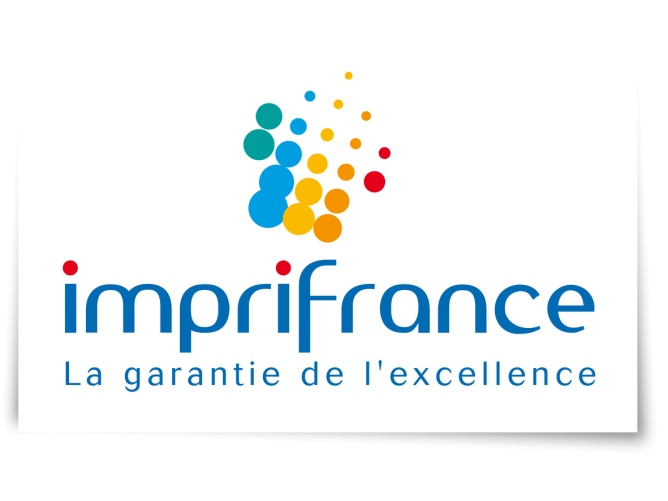 	Paris, Février 2014FSC… ImpriFrance dit NON !L’utilisation des certifications forestières (FSC et PEFC) est aujourd’hui largement détournée par des professionnels peu scrupuleux qui n’hésitent pas à en faire usage sans détenir le droit d’utilisation de ces marques. Les certifications obtenues par les imprimeurs ImpriFrance, soucieux des enjeux environnementaux, l’ont été aux prix de couteux audits et par la mise en place de processus de contrôle importants.Un acte de concurrence déloyale intolérableUtiliser frauduleusement ces certifications à des fins mercantiles constitue un acte de concurrence déloyale, dénoncé à de nombreuses reprises par ImpriFrance et sans aucun résultat à ce jour. C’est également un acte de tromperie à l’égard de clients persuadés d’acheter un produit certifié.Boycotte du label FSCFace aux manques d’actions de la part de FSC France, la grande majorité des imprimeurs du réseau ImpriFrance a décidé de ne pas renouveler leur certification FSC en signe de contestation.Cette décision ne pourra être revue que si une suite favorable est donnée aux trois revendications exprimées auprès de cet organisme dont la mise en œuvre d’une lutte efficace contre les contrefacteurs de la marque FSC.